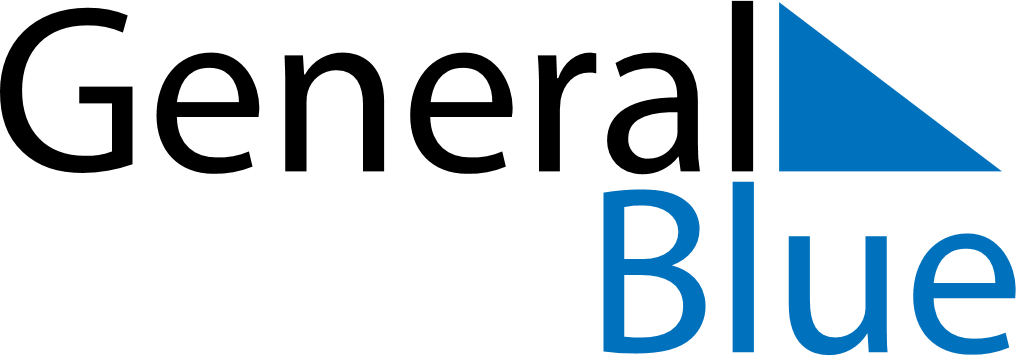 April 2024April 2024April 2024April 2024April 2024April 2024Arjeplog, Norrbotten, SwedenArjeplog, Norrbotten, SwedenArjeplog, Norrbotten, SwedenArjeplog, Norrbotten, SwedenArjeplog, Norrbotten, SwedenArjeplog, Norrbotten, SwedenSunday Monday Tuesday Wednesday Thursday Friday Saturday 1 2 3 4 5 6 Sunrise: 6:01 AM Sunset: 7:42 PM Daylight: 13 hours and 41 minutes. Sunrise: 5:57 AM Sunset: 7:46 PM Daylight: 13 hours and 48 minutes. Sunrise: 5:53 AM Sunset: 7:49 PM Daylight: 13 hours and 55 minutes. Sunrise: 5:50 AM Sunset: 7:52 PM Daylight: 14 hours and 2 minutes. Sunrise: 5:46 AM Sunset: 7:56 PM Daylight: 14 hours and 9 minutes. Sunrise: 5:42 AM Sunset: 7:59 PM Daylight: 14 hours and 17 minutes. 7 8 9 10 11 12 13 Sunrise: 5:38 AM Sunset: 8:02 PM Daylight: 14 hours and 24 minutes. Sunrise: 5:34 AM Sunset: 8:06 PM Daylight: 14 hours and 31 minutes. Sunrise: 5:30 AM Sunset: 8:09 PM Daylight: 14 hours and 38 minutes. Sunrise: 5:26 AM Sunset: 8:12 PM Daylight: 14 hours and 46 minutes. Sunrise: 5:22 AM Sunset: 8:16 PM Daylight: 14 hours and 53 minutes. Sunrise: 5:18 AM Sunset: 8:19 PM Daylight: 15 hours and 0 minutes. Sunrise: 5:14 AM Sunset: 8:23 PM Daylight: 15 hours and 8 minutes. 14 15 16 17 18 19 20 Sunrise: 5:11 AM Sunset: 8:26 PM Daylight: 15 hours and 15 minutes. Sunrise: 5:07 AM Sunset: 8:29 PM Daylight: 15 hours and 22 minutes. Sunrise: 5:03 AM Sunset: 8:33 PM Daylight: 15 hours and 30 minutes. Sunrise: 4:59 AM Sunset: 8:36 PM Daylight: 15 hours and 37 minutes. Sunrise: 4:55 AM Sunset: 8:40 PM Daylight: 15 hours and 44 minutes. Sunrise: 4:51 AM Sunset: 8:43 PM Daylight: 15 hours and 52 minutes. Sunrise: 4:47 AM Sunset: 8:47 PM Daylight: 15 hours and 59 minutes. 21 22 23 24 25 26 27 Sunrise: 4:43 AM Sunset: 8:50 PM Daylight: 16 hours and 7 minutes. Sunrise: 4:39 AM Sunset: 8:54 PM Daylight: 16 hours and 14 minutes. Sunrise: 4:35 AM Sunset: 8:57 PM Daylight: 16 hours and 22 minutes. Sunrise: 4:31 AM Sunset: 9:01 PM Daylight: 16 hours and 29 minutes. Sunrise: 4:27 AM Sunset: 9:04 PM Daylight: 16 hours and 37 minutes. Sunrise: 4:23 AM Sunset: 9:08 PM Daylight: 16 hours and 44 minutes. Sunrise: 4:20 AM Sunset: 9:12 PM Daylight: 16 hours and 52 minutes. 28 29 30 Sunrise: 4:16 AM Sunset: 9:15 PM Daylight: 16 hours and 59 minutes. Sunrise: 4:12 AM Sunset: 9:19 PM Daylight: 17 hours and 7 minutes. Sunrise: 4:08 AM Sunset: 9:23 PM Daylight: 17 hours and 15 minutes. 